
Licensing and Regulation Division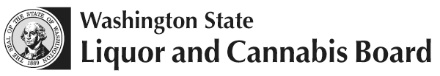 PO Box 43098, Olympia WA 98504-3098	Phone: (360) 664-1600  Fax: (360) 753-2710lcb.wa.gov 
Licensing and Regulation DivisionPO Box 43098, Olympia WA 98504-3098	Phone: (360) 664-1600  Fax: (360) 753-2710lcb.wa.gov 
Licensing and Regulation DivisionPO Box 43098, Olympia WA 98504-3098	Phone: (360) 664-1600  Fax: (360) 753-2710lcb.wa.gov 
Licensing and Regulation DivisionPO Box 43098, Olympia WA 98504-3098	Phone: (360) 664-1600  Fax: (360) 753-2710lcb.wa.gov 
Licensing and Regulation DivisionPO Box 43098, Olympia WA 98504-3098	Phone: (360) 664-1600  Fax: (360) 753-2710lcb.wa.gov 
Licensing and Regulation DivisionPO Box 43098, Olympia WA 98504-3098	Phone: (360) 664-1600  Fax: (360) 753-2710lcb.wa.gov License Number
Licensing and Regulation DivisionPO Box 43098, Olympia WA 98504-3098	Phone: (360) 664-1600  Fax: (360) 753-2710lcb.wa.gov 
Licensing and Regulation DivisionPO Box 43098, Olympia WA 98504-3098	Phone: (360) 664-1600  Fax: (360) 753-2710lcb.wa.gov 
Licensing and Regulation DivisionPO Box 43098, Olympia WA 98504-3098	Phone: (360) 664-1600  Fax: (360) 753-2710lcb.wa.gov 
Licensing and Regulation DivisionPO Box 43098, Olympia WA 98504-3098	Phone: (360) 664-1600  Fax: (360) 753-2710lcb.wa.gov 
Licensing and Regulation DivisionPO Box 43098, Olympia WA 98504-3098	Phone: (360) 664-1600  Fax: (360) 753-2710lcb.wa.gov 
Licensing and Regulation DivisionPO Box 43098, Olympia WA 98504-3098	Phone: (360) 664-1600  Fax: (360) 753-2710lcb.wa.gov UBI Number
Licensing and Regulation DivisionPO Box 43098, Olympia WA 98504-3098	Phone: (360) 664-1600  Fax: (360) 753-2710lcb.wa.gov 
Licensing and Regulation DivisionPO Box 43098, Olympia WA 98504-3098	Phone: (360) 664-1600  Fax: (360) 753-2710lcb.wa.gov 
Licensing and Regulation DivisionPO Box 43098, Olympia WA 98504-3098	Phone: (360) 664-1600  Fax: (360) 753-2710lcb.wa.gov 
Licensing and Regulation DivisionPO Box 43098, Olympia WA 98504-3098	Phone: (360) 664-1600  Fax: (360) 753-2710lcb.wa.gov 
Licensing and Regulation DivisionPO Box 43098, Olympia WA 98504-3098	Phone: (360) 664-1600  Fax: (360) 753-2710lcb.wa.gov 
Licensing and Regulation DivisionPO Box 43098, Olympia WA 98504-3098	Phone: (360) 664-1600  Fax: (360) 753-2710lcb.wa.gov Trade NameSenior Center AcknowledgementThe Senior Center Liquor License permits the sale of spirits by the individual glass, including mixed drinks and cocktails mixed on the premises only, and beer and wine at retail for consumption on the licensed premises.  WAC 314-020-114 To qualify for the Senior Center Liquor License I must do the following:Be a nonprofit organization (RCW 24.03.005) whose primary service is providing recreational and social activities for seniors on the licensed premises.Only serve alcohol between 6 a.m. and 2 a.m.Provide limited food service anytime alcohol is sold. Limited food service consists of food such as: appetizers, sandwiches, salads, soups, pizza, hamburgers and fry orders.If minors are allowed on the premises, there must be demarcations between dedicated dining areas and areas classified as off-limits to minors.  Demarcation options are listed in WAC 314-02-025.Alcohol may be sold and served at the following types of events:Senior Center events such as birthday or anniversary parties.Events hosted by the Senior Center.Private events where the facility is rented by a private party such as a wedding reception, family reunion, etc.Senior Center AcknowledgementThe Senior Center Liquor License permits the sale of spirits by the individual glass, including mixed drinks and cocktails mixed on the premises only, and beer and wine at retail for consumption on the licensed premises.  WAC 314-020-114 To qualify for the Senior Center Liquor License I must do the following:Be a nonprofit organization (RCW 24.03.005) whose primary service is providing recreational and social activities for seniors on the licensed premises.Only serve alcohol between 6 a.m. and 2 a.m.Provide limited food service anytime alcohol is sold. Limited food service consists of food such as: appetizers, sandwiches, salads, soups, pizza, hamburgers and fry orders.If minors are allowed on the premises, there must be demarcations between dedicated dining areas and areas classified as off-limits to minors.  Demarcation options are listed in WAC 314-02-025.Alcohol may be sold and served at the following types of events:Senior Center events such as birthday or anniversary parties.Events hosted by the Senior Center.Private events where the facility is rented by a private party such as a wedding reception, family reunion, etc.Senior Center AcknowledgementThe Senior Center Liquor License permits the sale of spirits by the individual glass, including mixed drinks and cocktails mixed on the premises only, and beer and wine at retail for consumption on the licensed premises.  WAC 314-020-114 To qualify for the Senior Center Liquor License I must do the following:Be a nonprofit organization (RCW 24.03.005) whose primary service is providing recreational and social activities for seniors on the licensed premises.Only serve alcohol between 6 a.m. and 2 a.m.Provide limited food service anytime alcohol is sold. Limited food service consists of food such as: appetizers, sandwiches, salads, soups, pizza, hamburgers and fry orders.If minors are allowed on the premises, there must be demarcations between dedicated dining areas and areas classified as off-limits to minors.  Demarcation options are listed in WAC 314-02-025.Alcohol may be sold and served at the following types of events:Senior Center events such as birthday or anniversary parties.Events hosted by the Senior Center.Private events where the facility is rented by a private party such as a wedding reception, family reunion, etc.Senior Center AcknowledgementThe Senior Center Liquor License permits the sale of spirits by the individual glass, including mixed drinks and cocktails mixed on the premises only, and beer and wine at retail for consumption on the licensed premises.  WAC 314-020-114 To qualify for the Senior Center Liquor License I must do the following:Be a nonprofit organization (RCW 24.03.005) whose primary service is providing recreational and social activities for seniors on the licensed premises.Only serve alcohol between 6 a.m. and 2 a.m.Provide limited food service anytime alcohol is sold. Limited food service consists of food such as: appetizers, sandwiches, salads, soups, pizza, hamburgers and fry orders.If minors are allowed on the premises, there must be demarcations between dedicated dining areas and areas classified as off-limits to minors.  Demarcation options are listed in WAC 314-02-025.Alcohol may be sold and served at the following types of events:Senior Center events such as birthday or anniversary parties.Events hosted by the Senior Center.Private events where the facility is rented by a private party such as a wedding reception, family reunion, etc.I certify by my signature that I currently meet and will continue to maintain the above requirements as long as I hold a Senior Center Liquor License.I certify by my signature that I currently meet and will continue to maintain the above requirements as long as I hold a Senior Center Liquor License.I certify by my signature that I currently meet and will continue to maintain the above requirements as long as I hold a Senior Center Liquor License.I certify by my signature that I currently meet and will continue to maintain the above requirements as long as I hold a Senior Center Liquor License.Print Name:Print Title:Print Title:Signature:Date:Date: